This form, when completed, will be classified as 'For official use only'.
For guidance on how your information will be treated by the TGA see: Treatment of information provided to the TGA at <https://www.tga.gov.au/treatment-information-provided-tga>.Authorised Prescriber Scheme – Application form Product detailsPrescribing medical practitioner detailsApproving/endorsing body Please tick:I understand that:the product is not approved for marketing in Australia and that the Therapeutic Goods Administration (TGA) is unable to vouch for the quality, safety or efficacy of this unapproved product, and that its use is regarded as experimental;the giving of an authority under subsection 19(5) or sections 32CM or 41HC does not render the Commonwealth, the Secretary or a delegate of the Secretary liable to a person in respect of loss, damage, or injury of any kind suffered by the person as a result of, or arising out of the use of, therapeutic goods by that person or another person;that in order to be given such an authority, I must be either:a medical practitioner engaged in clinical practice in a hospital and have approval from the ethics committee of the hospital to supply and or use the unapproved product, ora medical practitioner treating patients outside a hospital setting and without access to an ethics committee that could approve the supply who has obtained endorsement from a specialist college that has an established expertise relevant to the use of the unapproved product, orthe product is included in the list of medicines specified in Regulation 12B(1B) of the Therapeutic Goods Regulations 1990.I agree to:the collection of my personal information for the purposes set out above;obtain from each patient (or guardian) informed consent in relation to the proposed use of the unapproved product, and in this context, inform the patient that the product is not approved in Australia; OR inform the requesting doctor that the in vitro diagnostic medical device used to perform the test is not approved in Australia;the product only being prescribed for patients in my immediate care;the product only to being used in accordance with the treatment directions (being the protocol or product information or instructions for use);continuing to have an appropriate approval or endorsement in order to supply and or use the product (if applicable);report any suspected adverse events to the TGA, the sponsor and either the approving ethics committee or endorsing specialist college (as applicable); andcomply with all relevant State/Territory legislation.List of medicines with an established history of useHREC approval or specialist college endorsement is not required if the medicine,concentration (if any), dosage from, route of administration and indication match those listed below (as specified in regulation 12B(1B) of the Therapeutic Goods Regulations 1990).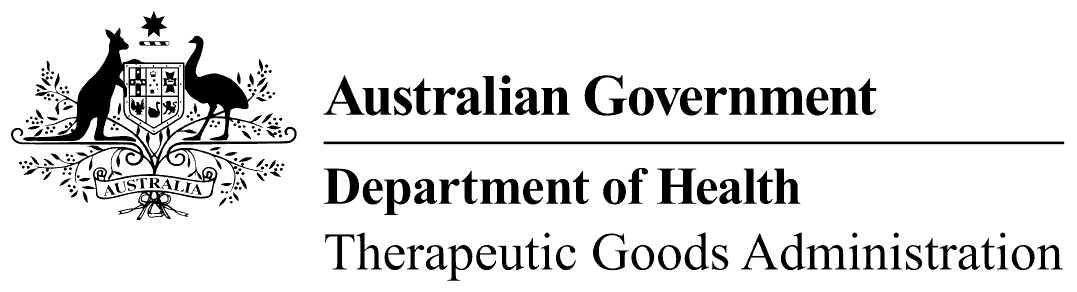 TGA use onlyEmail completed form to:Authorised.Prescribers@health.gov.au (preferred) or fax to +61 2 6203 1105HREC approval or specialist college endorsement is not required if the medicine, concentration (if any), dosage from, route of administration and indication match those listed on the back of this form. You will need to provide the relevant item code for the medicine you wish to apply for.Privacy informationFor general privacy information, go to <https://www.tga.gov.au/privacy>.The TGA is collecting personal information in this form in order to:Assess the application; andContact you, as the medical practitioner applying to supply the ‘unapproved’ therapeutic goods, to discuss the application where necessary.The personal information of the medical practitioner may be disclosed to State and Territory authorities with responsibility for therapeutic goods or health practitioner registration.PLEASE PRINT IN BLOCK LETTERS. Please complete the form clearly and in full. Forms cannot be processed if incomplete or illegible. PLEASE PRINT IN BLOCK LETTERS. Please complete the form clearly and in full. Forms cannot be processed if incomplete or illegible. Item code (see back of form)Only the item code, prescriber details and signature are required to be completed for medicines that match an entry on the back of this form (HREC approval or specialist college endorsement not required). Code Number:      Item code (see back of form)Only the item code, prescriber details and signature are required to be completed for medicines that match an entry on the back of this form (HREC approval or specialist college endorsement not required). Code Number:      Trade name Sponsor / supplier’s name and addressActive ingredient / device product description (including variant)Active ingredient / device product description (including variant)Dosage formRoute of administrationIndication / reason for prescribingIndication / reason for prescribingFirst name SurnameAHPRA IDSpecialtyEmailEmailPhoneFaxPrincipal practice addressPrincipal practice addressName of approving ethics committee (if applicable)Name of endorsing specialist college (if applicable)I have attached the most recent letter from the approving ethics committee or endorsing specialist college ANDI have attached a declaration from the ethics committee or specialist college that all necessary documentation has been reviewed and is appropriate ORHuman Research Ethics Committee (HREC) approval or specialist college endorsement is not required as the medical practitioner is applying to become an Authorised Prescriber of medicines that match an entryon the back of this form.Please note that the giving of false or misleading information is an offence under the Criminal Code Act 1995 and that penalties may be imposed.Please note that the giving of false or misleading information is an offence under the Criminal Code Act 1995 and that penalties may be imposed.Medical practitioner’s signatureDateActive ingredientDosage formRoute of administrationIndicationCodeAciclovirEye ointmentOphthalmicTreatment of herpes simplex keratitisAP1Allergens—multiple, various (including control solutions)DropsIntradermalConfirmation of suspected allergic reactionsAP2Allergens – multiple, various (including control solutions)DropsSkin prickConfirmation of suspected allergic reactionsAP3Amifampridine (3,4-diaminopyridine)TabletOralTreatment of Lambert-Eaton Myasthenic SyndromeAP4Betaxolol 0.25% (preservative free)Eye drops OphthalmicTreatment of elevated intraocular pressure where other treatments are inappropriateAP5Bismuth subcitrateTabletOralTreatment of resistant Helicobacter pylori infectionAP6BuspironeTabletOralTreatment of generalised anxiety disordersAP7CalcitriolLiquidOralPrevention of hypophosphatemic rickets in childrenAP8CalcitriolLiquidOralTreatment of hypoparathyroidism (with severe hypocalcaemia)AP9CarbidopaTabletOralPremedication for F-18 DOPA imagingAP10CholecalciferolCapsuleOralTreatment of severe vitamin D deficiency and prevention of osteoporosisAP11CholecalciferolInjection IntramuscularTreatment of severe vitamin D deficiency and prevention of osteoporosisAP12CinnarizineTabletOralTreatment of vestibular disorders such as vertigo, tinnitus, nausea and vomiting (including Meniere’s disease) AP13Clobetasol propionate 0.05%CreamTopicalTreatment, or prolongation of flare-free intervals, of dermatitis/eczema where other treatments have failedAP14Clobetasol propionate 0.05%LotionTopicalTreatment, or prolongation of flare-free intervals, of dermatitis/eczema where other treatments have failedAP15Clobetasol propionate 0.05%OintmentTopicalTreatment, or prolongation of flare-free intervals, of dermatitis/eczema where other treatments have failedAP16ClofazimineCapsuleOralTreatment of LeprosyAP17ClofazimineCapsuleOralTreatment of granulomatous cheilitisAP18ClofazimineCapsuleOralTreatment of Melkersson Rosenthal SyndromeAP19ClofazimineCapsuleOralTreatment of confirmed mycobacterium avium paratuberculosis in immunocompromised patients recommended by an infectious disease specialistAP20ClofazimineCapsuleOralTreatment of erythema nodosum leprosumAP21ClofazimineCapsuleOralTreatment of drug resistant tuberculosisAP22ClofazimineCapsuleOralTreatment of non-tuberculosis mycobacterial infectionsAP23ClofazimineCapsuleOralTreatment of other infections as recommended by an infectious diseases specialistAP24Cyclopentolate, 0.2%, and phenylephrine, 1%Eye dropsOphthalmicProduction of mydriasisAP25Cyclosporin, 0.05%Eye drops, emulsionOphthalmicTreatment of suppressed tear production due to ocular inflammation associated with keratoconjunctivitis sicca (dry eye syndrome)AP26DeflazacortTabletOralTreatment of Duchenne muscular dystrophyAP27Dehydrated ethanol (alcohol) 96% - 100%AmpouleTopicalTreatment of progressive keratoconus and intra-operative use in superficial keratectomy (single use per procedure)AP28Dexamethasone (preservative free)Eye dropsOphthalmicTreatment of inflammatory conditions of the eye that are non-infected and steroid responsive in patients sensitive to preservative-containing formulationsAP29DiazoxideCapsuleOralTreatment of hypoglycaemiaAP30DiazoxideCapsuleOralTreatment of hyperinsulinaemia AP31DiazoxideCapsuleOralTreatment of Beckwith-Weiderman SyndromeAP32DiazoxideCapsuleOralTreatment of insulinomaAP33DiazoxideSuspensionOralTreatment of hypoglycaemiaAP34DiazoxideSuspensionOralTreatment of hyperinsulinaemiaAP35DiazoxideSuspensionOralTreatment of Beckwith-Weiderman SyndromeAP36DiazoxideSuspensionOralTreatment of insulinomaAP37DiazoxideTablet OralTreatment of hypoglycaemiaAP38DiazoxideTablet OralTreatment of hyperinsulinaemiaAP39DiazoxideTablet OralTreatment of Beckwith-Weiderman SyndromeAP40DiazoxideTabletOralTreatment of insulinomaAP41DiflunisalTabletOralTreatment of amyloidosisAP42Dimethyl sulfoxide (DMSO)SolutionIntravesicalSymptomatic relief of interstitial cystitisAP43DoxycyclineInjectionIntralesionalSclerotherapy of lymphatic malformationsAP44F-18 DCFPyl (PSMA)InjectionIntravenousProstate cancer imaging studyAP45F-18 myocardial perfusion tracer (18F flurpiridaz)InjectionIntravenousMyocardial perfusion studyAP46F-18 NaF (sodium fluoride)InjectionIntravenousBone studyAP47FlunarizineTabletOralTreatment of vestibular disordersAP48FlunarizineTabletOralProphylactic treatment of migraineAP49FlunarizineCapsuleOralTreatment of vestibular disordersAP50FlunarizineCapsuleOralProphylactic treatment of migraineAP51FurazolidoneTabletOralTreatment of resistant Helicobacter pylori infectionAP52Gallium-68
(Ga-68) GalligasAerosolInhalationLung ventilation studyAP53Gallium-68 
(Ga-68) - MAAInjectionIntravenousLung perfusion studyAP54Gallium-68 prostate specific membrane antigen (PSMA)InjectionIntravenousProstate cancer imaging studyAP55Glycopyrronium bromideTabletOralTreatment of excessive salivation in patients with neurological conditionsAP56Hyoscine hydrobromidePatchTransdermalTreatment of excessive salivationAP57Hypertonic sodium chloride, 5 %Eye ointmentOphthalmicTemporary relief of corneal oedema (hypertonicity)AP58Hypertonic sodium chloride, 5%Eye dropsOphthalmicTemporary relief of corneal oedema (hypertonicity)AP59Indigo carmineInjectionIntravenousIntraoperative detection of suspected urethral injuries during abdominal and pelvic surgical proceduresAP60Indocyanine green dyeInjectionIntravenousIntra-operative diagnostic useAP61KetotifenTabletOralTreatment of allergic conditionsAP62LevofloxacinTabletOralTreatment of resistant Helicobacter pylori infectionAP63LevofloxacinTabletOralTreatment of drug resistant tuberculosisAP64LevomepromazineTabletOralTreatment of nausea and vomitingAP65LevomepromazineTabletOralTreatment of agitationAP66LevomepromazineInjectionSubcutaneousTreatment of nausea and vomitingAP67LevomepromazineInjectionSubcutaneousTreatment of agitationAP68LorazepamInjectionParenteralTreatment of acute severe behavioural episodes in the hospital settingAP69MelatoninSyrupOralTreatment of sleep disordersAP70MelatoninCapsuleOralTreatment of sleep disordersAP71MelatoninImmediate release tabletOralTreatment of sleep disordersAP72MelatoninLozengeOralTreatment of sleep disordersAP73MexiletineTabletOralTreatment of ventricular arrhythmiaAP74MexiletineTabletOralTreatment of myotonic disordersAP75MexiletineCapsuleOralTreatment of ventricular arrhythmiaAP76MexiletineCapsuleOralTreatment of myotonic disordersAP77Moxifloxacin 0.5%Eye dropsOphthalmicTreatment of refractory bacterial conjunctivitisAP78NadololTabletOralTreatment of ventricular tachycardiaAP79NadololTabletOralTreatment of long QT SyndromeAP80Natamycin 5%Eye dropsOphthalmicTreatment of refractory fungal blepharitis, conjunctivitis or keratitisAP81NeomycinTabletOralSepsis prevention for colorectal operationAP82Nicotine in solution, salt or base formLiquid or solidInhalationSmoking cessationAP83NitazoxanideTabletOralTreatment of giardiasisAP84NitazoxanideTabletOralTreatment of cryptosporidiosisAP85NitazoxanideTabletOralTreatment of blastocystisAP86NitazoxanideSuspensionOralTreatment of giardiasisAP87NitazoxanideSuspensionOralTreatment of cryptosporidiosisAP88NitazoxanideSuspensionOralTreatment of blastocystisAP89ParomomycinCapsuleOralAntiprotozoal treatment of Blastocystis hominisAP90ParomomycinCapsuleOralAntiprotozoal treatment of Dientomoeba fragilisAP91ParomomycinCapsuleOralAntiprotozoal treatment of Entamoeba histolyticaAP92ParomomycinCapsuleOralAntiprotozoal treatment of any of parasite infectionAP93PimozideTabletOralTreatment of schizophreniaAP94PimozideTabletOralTreatment of chronic psychosisAP95PimozideTabletOralTreatment of Tourette syndromeAP96PristinamycinTabletOralTreatment of confirmed methicillin-resistant Staphylococcus aureus or vancomycin-resistant enterococci infection where there is history of failed therapy with the other available antibiotics, at sites in relation to bone/joint/prosthesisAP97PristinamycinTabletOralTreatment of refractory or resistant Mycoplasma genitalium infectionsAP98PristinamycinTabletOralTreatment of other infections as prescribed by an infectious disease specialistAP99PyrazinamideTabletOralTreatment of tuberculosisAP100Riboflavin, 0.1% in 20% dextranEye dropsOphthalmicIntraoperative use in corneal collagen crosslinking (CXL) procedures for the treatment of progressive keratoconusAP101Riboflavin, 0.1% in 1.1% hydroxylpropyl methylcellulose (HPMC)Eye dropsOphthalmicIntraoperative use in corneal collagen crosslinking (CXL) procedures for the treatment of progressive keratoconusAP102Riboflavin, 0.1% in sodium chlorideEye dropsOphthalmicIntraoperative use in corneal collagen crosslinking (CXL) procedures for the treatment of progressive keratoconusAP103Riboflavin, 0.22% in sodium chlorideEye dropsOphthalmicIntraoperative use in corneal collagen crosslinking (CXL) procedures for the treatment of progressive keratoconusAP104Ripasudil 0.4%Eye dropsOphthalmicTreatment of refractory corneal oedemaAP105Ripasudil 0.4%Eye dropsOphthalmicTreatment of refractory glaucomaAP106Sodium benzoateTabletOralTreatment of urea cycle disordersAP107Tacrolimus 0.03%OintmentTopicalTreatment, or prolongation of flare-free intervals, of moderate to severe atopic dermatitis/eczema in childrenAP108Tacrolimus 0.1%OintmentTopicalTreatment, or prolongation of flare-free intervals, of moderate to severe atopic dermatitis/eczema in adultsAP109TetracyclineCapsuleOralTreatment of resistant Helicobacter pylori infectionAP110TetracyclineTabletOralTreatment of resistant Helicobacter pylori infectionAP111Tick-borne encephalitis vaccineInjectionIntramuscularPrevention of tick-borne encephalitisAP112TinidazoleTabletOralTreatment of Trichomonas vaginalis infections of the genito-urinary tract in female and male patientsAP113TinidazoleTabletOralTreatment of giardiasisAP114TinidazoleTabletOralTreatment of amoebic dysenteryAP115TinidazoleTabletOralTreatment of amoebic liver abscessAP116TinidazoleTabletOralTreatment of acute giardiasis in childrenAP117TinidazoleTabletOralTreatment of acute amoebic dysentery in childrenAP118TinidazoleTabletOralTreatment of amoebic liver disease in childrenAP119TinidazoleTabletOralPrevention of infection of the surgical siteAP120TizanidineCapsuleOralTreatment of spasticity where other treatments have failedAP121TizanidineTabletOralTreatment of spasticity where other treatments have failedAP122Triamcinolone acetonideSuspension for injectionOphthalmicTreatment of non-infectious uveitisAP123Triamcinolone acetonideSuspension for injectionOphthalmicVisualisation during vitrectomyAP124Triamcinolone acetonideSuspension for injectionOphthalmicTreatment of diabetic macular oedemaAP125Triamcinolone acetonideSuspension for injectionOphthalmicTreatment of cystoid macular oedema secondary to retinal vein occlusionAP126Triamcinolone acetonideSuspension for injectionOphthalmicTreatment of uveitic macular oedemaAP127Triamcinolone acetonideSuspension for injectionOphthalmicTreatment of post-operative macular oedema (cataract surgery)AP128VerteporfinPowder for injectionIntravenous infusionPhotosensitisation for photodynamic therapyAP129Yttrium-90 (Y-90) CitrateInjectionIntraarticularRadiosynovectomy treatmentAP130